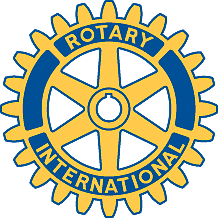 Rotary Club of Carleton Place and Mississippi Mills       Meeting of September 30th, 2008Marion chaired this evening's meeting, and welcomed several guests.  Alan introduced David and Shirley Orchard from Almonte, Fraser introduced his son Sebastian, and Marion introduced her and George's daughter Heather.Debbie reported on the dance.  She needs more people to provide security, and to sign the form.  Costumes can be purchased at Walmart or Loblaws, and Cathy McOrmond may know a source for rentals.  Tickets are available for members.Cheques for $250 each for the SLAM Poetry Contest and the new Orleans club have been written and will be sent out.Brenda reported the arrangements for the Maskeraid afternoon were nearly complete. She needs people to help put up tents, and one or two others to help selling hamburgers.  Debbie has already called the High Schools to look for service-hour volunteers.There will be a fund-raiser in Kemptville on November 1st; tickets are $7.00 for children, and $5 for adults accompanied by a child..  It will be from 12:00 to 2:00, at the North Grenville Municipal Complex.Debbie reported that the general account stands at $9,414, and the bingo account at $6,665.  The annual report is with Fraser for review, and will then be audited.Brenda proposed and Fraser seconded a motion to pay $145 for the President to attend the District Conference in Cornwall.  Carried unanimously.Brenda proposed and Bernie seconded a motion to cancel the October 14th meeting, as it falls on the day of the federal election.  Carried unanimously.No one has yet volunteered to manage the Rose Sale.  Without one, a major source of the club's funding will be lost.Heather Reilly then gave an interesting talk about her upbringing in a Rotarian Family, and various jobs in BC.  She joined the Cirque du Soleil in 2001, and has traveled all over the world while arranging performances, first as Tour Services Director, and now as General Manager.  The Cirque is currently doing its “Corteo” performance at the St. Laurent Shopping Mall.  This show has a more traditional flavour, with romantic costumes, and without use of masks as in the other shows.Cirque du Soleil has always had a strong philanthropic basis, giving back much to the communities where it performs, and to the St. Michel district in Montreal, where it has its headquarters.  About 1% of gross revenue is given back to the community.  They employ a good number of local people wherever they perform, and bring a great deal of ancillary business to the area.Agenda for next meetingClub ActivitiesOctober 1st (tomorrow) - Almonte Hospital Wine and CheeseOctober 4th (this Saturday) Highway cleanup.  Meet at Jerseys at 9:00 am; Fraser will pick up the jackets.  Rain-date is October 20th.November 22nd – Charter Night for the new Orleans Club, at the Travelodge on Carling Avenue.